UNIVERSIDADE FEDERAL DE JUIZ DE FORACURSO DE GRADUAÇÃO AUTORTÍTULOJUIZ DE FORA2013AUTORTÍTULOTrabalho de Conclusão de Curso apresentado a Faculdade de Engenharia da Universidade Federal de Juiz de Fora, como requisito parcial para a obtenção do título de Engenheiro de Produção.Orientador: Titulação, NomeCo-Orientador: Titulação, NomeJUIZ DE FORA2013(FICHA CATALOGRÁFICA - BIBLIOTECA UFJF)A ficha catalográfica é gerada em formato A4, com base em informações fornecidas pelo usuário e deve constar no verso da folha de rosto de teses e dissertações de modo a possibilitar sua representação precisa pelas informações de autor, título, local, data, número de folhas, assunto, etc.Acesse o site da biblioteca http://www.ufjf.br/biblioteca/servicos/usando-a-ficha-catalografica depois http://www.ufjf.br/biblioteca/servicos/orientacoes-para-preenchimento-do-formulario-de-geracao-automatica-de-ficha-catalografica/ possibilitando o acesso ao formulário de preenchimento pelo site http://www.ufjf.br/biblioteca/servicos/ficha-catalografica/.Ao clicar em Enviar o programa gera a ficha de identificação da obra, como um arquivo pdf, disponível para download e/ou impressão, conforme apresentado abaixo: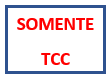 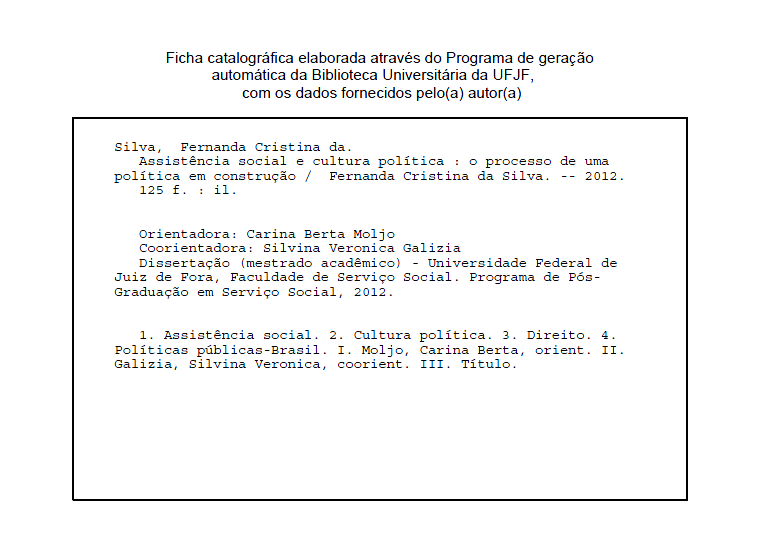 AUTOR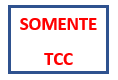 TÍTULOTrabalho de Conclusão de Curso apresentado a Faculdade de Engenharia da Universidade Federal de Juiz de Fora, como requisito parcial para a obtenção do título de Engenheiro de Produção.Aprovada em dia de mês de ano. BANCA EXAMINADORA ____________________________________________________ Titulação, Nome (Orientador)Instituição___________________________________________________ Titulação, Nome (Co-Orientador)Instituição___________________________________________________ Titulação, NomeInstituiçãoAGRADECIMENTOSRESUMOO resumo deve ocupar, simultaneamente, no máximo uma página e 500 palavras. Deve conter objetivos, metodologia e resultados alcançados.  Não deve conter citações. Lembre-se que o resumo não utiliza parágrafos. Palavras-chave: Máximo três.ABSTRACTRecomenda-se fortemente, que os alunos submetam o texto do abstract a um revisor que domine plenamente a língua inglesa.Keywords: LISTA DE FIGURASFigura 1 – Metodologia de pesquisa em Engenharia de Produção	15LISTA DE QUADROSQuadro 1 – Formatação	23LISTA DE TABELASLISTA DE ABREVIATURAS, SIGLAS E SÍMBOLOSSUMÁRIOO sumário deverá listar todos os itens que compõem o corpo do trabalho, com a indicação das páginas correspondentes a cada item. Recomenda-se, fortemente, que os alunos tenham conhecimento da ferramenta de formatação de estilos, que possibilita não só a atualização automática de qualquer alteração/correção efetuada nos diferentes níveis de títulos, como também a elaboração automática do sumário do trabalho, incluindo as listas de figuras e de tabelas.1.	INTRODUÇÃO	241.1	CONSIDERAÇÕES INICIAIS	241.2	JUSTIFICATIVA	241.3	ESCOPO DO TRABALHO	241.4	ELABORAÇÃO DOS OBJETIVOS	251.5	DEFINIÇÃO DA METODOLOGIA	251.6	ESTRUTURA DO TRABALHO	252.	REVISÃO DE LITERATURA (substituir por um título que represente o conteúdo do capítulo)	262.1	REFERENCIAL TEÓRICO (SUBSTITUIR POR UM SUBTÍTULO DO CAPÍTULO)	263.	DESENVOLVIMENTO(substituir por um título que represente o conteúdo do capítulo)	283.1	DESCRIÇÃO DO PROTOCOLO DE PESQUISA	283.2	DESCRIÇÃO DAS UNIDADES DE ANÁLISE	284.	RESULTADOS	294.1	RESULTADOS ALCANÇADOS	294.2	DISCUSSÃO DOS RESULTADOS	295.	CONCLUSÕES	30REFERÊNCIAS	31ANEXO A – COMO ESCREVER SUA MONOGRAFIA	32ANEXO B – formatação	33ANEXO C –	desenvolvimento do referencial teórico	34ANEXO D – estrutura DA MONOGRAFIA	36ANEXO E – termo de autenticidade	37ANEXO F – DECLARAÇÃO DA EMPRESA	38INTRODUÇÃOEste capítulo deverá apresentar a sua proposta de trabalho, formulada a respeito de determinado assunto. Deve responder as questões: “O que?”; “Por quê?”; “Para que?”; “Para quem?”; “Onde?”; “Quando?”; “Como?”; “Com o que?”; “Com quantos?”.  Antes de iniciar este trabalho, leia com atenção o artigo disponível no link do Anexo 1, bem como o Anexo 2,  Anexo 3, Anexo 4, Anexo 5 e Anexo 6.CONSIDERAÇÕES INICIAISApresentar a sua escolha sobre o que versará o seu trabalho, ou seja, apresentar a delimitação do tema. Isto requer clareza a respeito do campo de conhecimento a que pertence o assunto.JUSTIFICATIVADestacar o valor do seu trabalho. Você pode considerar, para isto, os seguintes aspectos: Relevância científica: o que o seu trabalho pode acrescentar ao que já foi tratado sobre o tema.Relevância social: que benefícios o seu trabalho pode trazer para a(s) unidade(s) de análise relacionada(s) e/ou sociedade.Interesse: o que o levou a escolha do tema.Viabilidade: quais as possibilidades concretas do seu trabalho.ESCOPO DO TRABALHO Destacar o seu objeto (fenômeno) de investigação por meio da formulação do problema.Para tanto, você deverá situar o seu trabalho no tempo e no espaço destacando as fontes de origem ou de referência.  Ressalta-se que o problema deverá ser formulado de forma interrogativa. O problema deve ser claro e preciso, bem como deve ser delimitado a uma dimensão viável. Você deverá destacar, ainda, as delimitações do seu trabalho de forma a não gerar expectativas além daquilo que o seu trabalho propõe. ELABORAÇÃO DOS OBJETIVOSOs objetivos representam o ponto de chegada e sintetiza o que é pretendido com o desenvolvimento do trabalho. Deve, preferencialmente, ser redigido com o verbo no infinitivo. Podem ser formulados em termos de “Objetivo Geral” e “Objetivos Específicos”; ou, simplesmente, “Objetivos”:Objetivo Geral: significa traçar as principais metas que nortearão a pesquisa;Objetivos Específicos: cada objetivo específico atinge um ponto de vista do tema, um ângulo a ser pesquisado. Podem ser considerados objetivos subjacentes e, quase sempre, decorrentes do principal.DEFINIÇÃO DA METODOLOGIAApresentar a descrição formal dos métodos e técnicas de investigação a serem utilizados na investigação, destacando os seguintes aspectos:O caminho a ser percorrido: método de abordagem e método de procedimentos;Instrumentos de pesquisa a serem utilizados;Delimitação do universo de investigação;Limitações inerentes aos métodos adotados.ESTRUTURA DO TRABALHODescrever, resumidamente, o que cada um dos Capítulos do seu trabalho abordará. REVISÃO DE LITERATURA (substituir por um título que represente o conteúdo do capítulo)Colocar um parágrafo introdutório sobre os temas a serem abordados neste capítulo.REFERENCIAL TEÓRICO (SUBSTITUIR POR UM SUBTÍTULO DO CAPÍTULO)Apresentar o estado da arte sobre o tema desenvolvido no Trabalho de Conclusão de Curso a partir da revisão bibliográfica realizada. A elaboração do referencial teórico requer um levantamento bibliográfico cuidadoso, para analisar as contribuições já expressas acerca do assunto, capazes de esclarecer o fenômeno investigado. Exige, portanto, capacidade de elaboração própria e espírito crítico. A fundamentação teórica é uma visão crítica da pesquisa existente que é significante para o trabalho que o aluno/pesquisador está desenvolvendo, por meio da identificação e organização dos conceitos encontrados em trabalhos relevantes. A análise crítica propicia a identificação de aspectos de um fenômeno que estão perdidos, incompletos ou fracamente representados na literatura, assim como inconsistências entre as perspectivas publicadas sobre o tema. Sua fundamentação teórica deve ser simples e compreensiva, mas não precisa ser exaustiva.A fundamentação teórica dever ser organizada e relacionada diretamente com a questão de pesquisa que está sendo desenvolvida. Deve construir um entendimento dos conceitos teóricos e das terminologias utilizadas; bem como, sintetizar os resultados do que é conhecido e do que não se conhece sobre o assunto; e, se pertinente, identificar áreas de controvérsias na literatura.A partir da revisão de trabalhos antigos (clássicos) e recentes, torna-se possível identificar áreas na qual pesquisa mais profunda poderia ser benéfica. No processo reflexão pertinente à fundamentação teórica, os seguintes questionamentos se fazem pertinentes:O que é conhecido sobre o tema?Porque este tópico é importante?O que ainda não foi resolvido?Por que ainda não foi resolvido?Quais são as lacunas ainda não preenchidas?Qual você escolheu?Como você pretende preenchê-la?Lembre-se de organizar os documentos. Para isto, recomenda-se o procedimento de fichamento. A organização deste fichamento, por meio da criação de uma base de dados, permite obter a referência completa (autor, ano, título, periódico, volume, número, páginas), bem como saber exatamente o que o autor disse.É importante estar atento que nenhum texto científico “sai exclusivamente da cabeça” do autor. Quando você escreve qualquer tipo de trabalho científico, você estará constantemente se referindo a outros autores. É fundamental que você permita ao leitor do seu texto encontrar os textos com os quais você está estabelecendo diálogo. Portanto, seja extremamente cauteloso em relação às referências bibliográficas conforme normas de citação no corpo do texto, de acordo com a NBR10520, e na seção exclusiva para isto ao final do seu Trabalho de Conclusão de Curso, denominada: Referencias, segundo a NBR 6023.DESENVOLVIMENTO(substituir por um título que represente o conteúdo do capítulo)DESCRIÇÃO DO PROTOCOLO DE PESQUISA  Apresentar o seu PROTOCOLO DE PESQUISA, justificado em termos da metodologia de pesquisa selecionada, definida, conforme Figura 1. O protocolo de pesquisa tem por objetivo garantir os aspectos de validade e fidedignidade do trabalho. Ambos são requisitos que se aplicam tanto ao delineamento quanto a mensuração da pesquisa.Uma pesquisa é válida quando suas conclusões são corretas;Uma pesquisa é fidedigna quando seus resultados são replicáveis;Nível de delineamento: as conclusões são corretas e aplicáveis?Nível de mensuração: os escores ou observações são precisos e replicáveis?DESCRIÇÃO DAS UNIDADES DE ANÁLISEDescrever as características das unidades de análise.RESULTADOSRESULTADOS ALCANÇADOS DISCUSSÃO DOS RESULTADOSCONCLUSÕES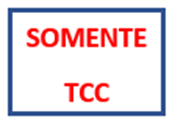 A parte final do trabalho apresenta as conclusões correspondentes aos objetivos. É a recapitulação sintética dos resultados e da discussão do estudo. Deve apresentar deduções correspondentes aos objetivos propostos, ressaltando o alcance e as consequências de suas contribuições. Deve ser breve e basear-se em dados comprovados.Nesta parte, por se tratar do último capítulo pertencente aos elementos textuais do trabalho, deve-se evidenciar com clareza e objetividade, as inferências e deduções resultantes de todo o trabalho feito. É neste fechamento que deverá constar a correlação com os objetivos propostos e as respostas aos problemas levantados. As considerações finais não devem conter citações, nem dados novos.Na conclusão, é recomendável estar embutido RECOMENDAÇÃO PARA TRABALHOS FUTUROS.  Para tanto, pode-se abrir uma subseção intitulada: 5.1 RECOMENDAÇÕES. Para as Recomendações, sugere-se a utilização de marcadores, conforme formatação apresentada no Quadro 1. As recomendações podem destacar, especialmente, uma discussão sobre os aspectos metodológicos do trabalho, bem como sobre as limitações deste. REFERÊNCIASAs referências devem ser reunidas no final do trabalho, em forma de lista, em uma única ordem alfabética.A lista de referências é constituída pela relação das fontes consultadas e citadas no trabalho. Usa-se espaço simples entrelinhas no corpo da referência e espaço 1,5 entre uma e outra (ou espaçamento simples após de 12 pontos). Nas referências não é permitido justificar o texto à direita, apenas alinhar à esquerda.Para esta seção utilizar a NBR 6023:2002.  A síntese pode ser encontrada no site da coordenação, no arquivo Manual_Referências_Citações_BilbliotecaUFJF.ASSOCIAÇÃO BRASILEIRA DE NORMAS TÉCNICAS. NBR 6023: informação e documentação - referências - elaboração. Rio de Janeiro, 2002a.______. NBR 6027: informação e documentação - sumário - apresentação. Rio de Janeiro 2003a. ______. NBR 6028: informação e documentação - resumo - apresentação. Rio de Janeiro, 2003b. ______. NBR 10520: informação e documentação - citações em documentos - apresentação. Rio de Janeiro, 2002b. ______. NBR 12225: informação e documentação - lombada - apresentação. Rio de Janeiro, 2004.______. NBR 14724: informação e documentação - trabalhos acadêmicos - apresentação. Rio de Janeiro, 2002c. JUNG, C. F. Metodologia científica: ênfase em pesquisa tecnológica. 2004. Disponível em: < http://www.jung.pro.br/moodle/course/view.php?id=9>. Acesso em: 09 mai. 2010.MIGUEL, P. A. C. (organizador). Metodologia de pesquisa em engenharia de produção e gestão de operações. Rio de Janeiro: Elsevier, 2010.SOUZA, V. P. Manual de elaboração de trabalhos acadêmicos. Juiz de Fora: Editora UFJF, 2008. Disponível em: <http://www.ufjf.br/biblioteca/servicos-e-produtos/normalizacao-2/>. Acesso em: 09 mai. 2010.ANEXO A – COMO ESCREVER SUA MONOGRAFIAVale a pena ler: http://www.learnerassociates.net/dissthes/guideprt.htm#3ANEXO B – formataçãoQuadro  – FormataçãoFonte: Souza, 2010 (Adaptado)ANEXO C –	desenvolvimento do referencial teóricoPara desenvolvimento do referencial teórico, recomenda-se:Visitar o site do CNPq em Diretório de Grupos de Pesquisa e consultar Base Corrente, para identificar os principais pesquisadores voltados para tema do seu interesse, por meio do levantamento dos Grupos de Pesquisa relacionados. Esta atividade tem por objetivo facilitar a sua busca, uma vez, que mediante o conhecimento do nome do pesquisador, é possível pesquisar diretamente determinado autor nas bases de dados, de forma a não ampliar a busca por palavras-chave ou por assunto.  http://www.cnpq.br/gpesq/apresentacao.htm. Por conseguinte, tomando o Currículo Lattes do pesquisador de interesse, é possível ter acesso as referências das obras publicadas. Com isto, é viabilizada a identificação de publicações pertinentes ao seu trabalho. Tem-se, ainda, por meio do Currículo Lattes, o contato do pesquisador de interesse. O contato com o pesquisador vem se mostrando uma excelente forma de formação de vínculos, bem como de obtenção de material além do divulgado.Para busca as publicações em periódicos e anais de eventos, recomenda-se a verificação do nível de qualidade destes, por meio do Qualis. Para tanto, acessar portal http://www.capes.gov.br/, ir para Avaliação – Qualis http://www.capes.gov.br/avaliacao/qualis. Posteriormente, acessar WebQualis http://qualis.capes.gov.br/webqualis/.Para periódicos, indica-se a busca no Portal Periódicos CAPES:http://www.periodicos.capes.gov.br/portugues/index.jspSão considerados periódicos expressivos:International Journal of Operations and Production Managementhttp://www.emeraldinsight.comJournal of Operations Management http://www.sciencedirect.comProduçãoGestão e ProduçãoProduto e Produçãohttp://www.scielo.brBusque recomendações com o seu orientador de outros periódicos relevantes ao seu tema de interesse, bem como outras bases de dados.Para anais de eventos, recomenda-se:ENEGEP: http://publicacoes.abepro.org.br/SIMPEP: http://www.simpep.feb.unesp.br/anais.phpSIMPOI: http://www.simpoi.fgvsp.br/EMEPRO: http://www.fmepro.orgBancos de teses e dissertações:MIT: http://libraries.mit.edu/archives/research/theses.htmlUSP: http://www.teses.usp.br/URRGS: http://www.lume.ufrgs.br/UFSC: http://aspro02.npd.ufsc.br/pergamum/biblioteca/index.php?resolution2=1024_1UFMG: http://dspace.lcc.ufmg.br/index.htmlUNICAMP: http://libdigi.unicamp.br/UNESP: http://unesp.br/cgbUNIFEI: http://www.unifei.edu.br/pos-graduacao/engenharia-producao/mestrado-engenharia-producao-dissertacoesUFJF: http://www.ufjf.br/biblioteca/Outros links interessantes:Domínio Público: http://www.dominiopublico.gov.brGoogle Acadêmico: http://scholar.google.com.br/schhp?hl=pt-BRMaterial relevante sobre metodologia de pesquisa pode ser encontrado:Site do Prof. DSc. Carlos Henrique Pereira Mello: http://www.carlosmello.unifei.edu.brSite do Prof. Carlos Fernando Jung: http://www.jung.pro.br/moodle/ANEXO D – estrutura DA MONOGRAFIAANEXO E – termo de autenticidadeANEXO F – DECLARAÇÃO DA EMPRESADeclaro para os devidos fins, que                     estagiário/funcionário da empresa             possui autorização para divulgar o nome da empresa                        bem como dados não confidenciais na elaboração de seu trabalho de conclusão de curso apresentado a Faculdade de Engenharia da Universidade Federal de Juiz de Fora, como requisito parcial para a obtenção do título de Engenheiro de Produção.  Juiz de Fora,       de                               de            .  __________________________________  Responsável da Empresa	    (carimbo da empresa)Papel branco – apenas no anverso da página. Formato do papel – A4 ( X ).Margens – esquerda e superior = , direita e inferior = .Letra tipo Times New Roman.Fonte 12 para o texto e tamanho menor para citações de mais de três linhas, notas de rodapé, paginação e legendas das ilustrações e tabelas. Espaço 1,5 entrelinhas.Citações de mais de três linhas, as notas, as referências, as legendas das ilustrações e tabelas, devem ser digitadas em espaço simples. As referências, ao final do trabalho, devem ser separadas entre si por um espaço 1,5 entrelinhas (12 pontos).Texto normal com alinhamento justificado, com parágrafo tamanho 1,5 na primeira linha de cada parágrafo.Paginação – todas as folhas do trabalho, a partir da folha de rosto, devem ser contadas sequencialmente, mas não numeradas. A numeração é colocada, a partir da primeira folha da parte textual, em algarismos arábicos, no canto superior direito da folha, a  da borda superior, ficando o último algarismo a  da borda direita da folha. No caso de o trabalho ser constituído de mais de um volume, deve ser mantida uma única sequência de numeração das folhas, do primeiro ao último volume. Havendo apêndice e anexo, as suas folhas devem ser numeradas de maneira contínua e sua paginação deve dar seguimento à do texto principal.Seções com indicativos numéricos devem ser alinhados à esquerda. Letra tipo Times New Roman, fonte 12.Os títulos das seções primárias com indicativos numéricos devem ter espaçamento simples e serem separados do texto que os sucede por dois espaços de 1,5 entrelinhas (24 pontos). Por serem as principais divisões do texto, devem iniciar em folha distinta, todo maiúsculo, em negrito.Os títulos das seções secundárias devem ter espaçamento simples e serem separados do texto que os precede e sucede por dois espaços de 1,5 entrelinhas (24 pontos). Deve ser todo maiúsculo, sem negrito.Os títulos das seções terciárias devem ter espaçamento simples e serem separados do texto que os precede e sucede por dois espaços de 1,5 entrelinhas (24 pontos). Deve ser maiúsculo/minúsculo, em negrito.Os títulos das seções quaternárias devem ter espaçamento simples e serem separados do texto que os precede e sucede por dois espaços de 1,5 entrelinhas (24 pontos). Deve ser maiúsculo/minúsculo, sem negrito.Seções sem indicativos numéricos (AGRADECIMENTOS, SUMÁRIO, LISTA DE ILUSTRAÇÕES, LISTA DE TABELAS, RESUMO, REFERÊNCIAS BIBLIOGRÁFICAS, BIBLIOGRAFIA, ANEXO, APÊNDICE), letra tipo Times New Roman, fonte 12, negrito, centralizado, todo maiúsculo, folha própria, separados do texto que os sucede por dois espaços de 1,5 entrelinhas (24 pontos).Título de Ilustração – qualquer que seja seu tipo (desenhos, esquemas, fluxogramas, fotografias, gráficos, mapas, organogramas, plantas, quadros, retratos e outros) sua identificação aparece na parte superior, precedida da palavra designativa, seguida de seu número de ordem de ocorrência no texto, em algarismos arábicos, do respectivo título e/ou legenda explicativa de forma breve e clara (Ex: Figura 1 – Organograma). Deve ser centralizado, letra tipo Times New Roman, fonte 10, espaço simples entrelinhas. Colocar fonte (citação) que deve vir logo abaixo do título, centralizada, letra tipo Times New Roman, fonte 10, espaço simples entrelinhas, separada do texto que a sucede por um espaço de 1,5 entrelinhas (12 pontos).Título de Tabela – sua identificação aparece na parte superior, precedida da palavra designativa, seguida de seu número de ordem de ocorrência no texto, em algarismos arábicos, do respectivo título e/ou legenda explicativa de forma breve e clara (Ex: Tabela 1 – Fluxo de dados). Deve ser alinhado à esquerda, sem parágrafo, letra tipo Times New Roman, fonte 10, espaço simples entrelinhas, separada do texto que o precede por um espaço de 1,5 entrelinhas (12 pontos).Colocar fonte (citação), que deve vir logo abaixo da tabela, centralizada, letra tipo Times New Roman, fonte 10, espaço simples entrelinhas, separada do texto que a sucede por um espaço de 1,5 entrelinhas (12 pontos).